ПРИКАЗ № 75-О« 14 »   октября    2015 г.О внесении изменений в Приказ от 11.12.2014 г. №88-О«О порядке применения бюджетной классификации Российской Федерации в части, относящейся к бюджету муниципального образования «Город Майкоп»В соответствии с абзацем 5 пункта 4 статьи 21 Бюджетного кодекса Российской Федерации  п р и к а з ы в а ю:Раздел II «Правила отнесения расходов местного бюджета на соответствующие целевые статьи классификации расходов бюджетов   «Указаний о порядке применения бюджетной классификации Российской Федерации в части, относящейся к местному бюджету муниципального образования «Город Майкоп»:дополнить строкой:Настоящий Приказ вступает в силу с момента его подписания. Начальнику отдела прогнозирования и анализа расходов бюджета (Гончаровой С.Ю.) разместить настоящий Приказ на официальном сайте Администрации МО «Город Майкоп» (http://www.maikop.ru),Контроль за исполнением настоящего Приказа возложить на заместителя руководителя Ялину Л.В.РуководительФинансового управления                                          В. Н. ОрловАдминистрация муниципального образования «Город Майкоп»Республики АдыгеяФИНАНСОВОЕ УПРАВЛЕНИЕ385000, г. Майкоп, ул. Краснооктябрьская, 21тел. 52-31-58,  e-mail: fdmra@maikop.ru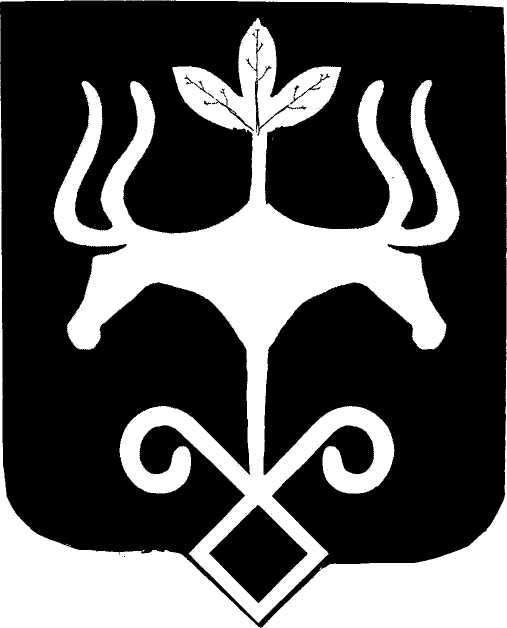 Адыгэ РеспубликэмМуниципальнэ образованиеу «Къалэу Мыекъуапэ» и АдминистрациеИФИНАНСОВЭ ИУПРАВЛЕНИЕ385000, къ. Мыекъуапэ,  ур. Краснооктябрьскэр, 21тел. 52-31-58,  e-mail: fdmra@maikop.ruСтроительство новых рубежей системы видеонаблюдения и видеофиксации АПК «Безопасный город» в рамках подпрограммы «Повышение безопасности дорожного движения и профилактика правонарушений в области дорожного движения «Государственной программы Республики Адыгея «Развитие транспортной системы» на 2014-2018 годы за счет средств республиканского бюджета21 0 6032По данной целевой статье отражаются расходы на строительство новых рубежей системы видеонаблюдения и видеофиксации АПК «Безопасный город» в рамках подпрограммы «Повышение безопасности дорожного движения и профилактика правонарушений в области дорожного движения «Государственной программы Республики Адыгея «Развитие транспортной системы» на 2014-2018 годы за счет средств республиканского бюджета